Салют - это красиво!!!Салют - это не только зрелищно и эффектно, но и зачастую опасно. Неправильное и неумелое обращение с пиротехническими изделиями может превратить праздник в большую трагедию. Кроме порчи имущества, непрофессиональное поведение пиротехника становится причиной серьезных травм, которые могут нанести непоправимый вред здоровью человека. 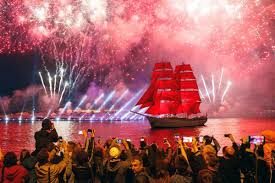 Следуя не сложным правилам пожарной безопасности, можно оградить себя и своих близких от неприятных неожиданностей. Прежде всего, необходимо удостовериться в добросовестности продавца пиротехники. Нередки случаи, когда под видом качественных пиротехнических изделий от европейских производителей продавались китайские подделки. Высокая цена не является гарантией качества, поэтому на точках распространения пиротехнических снарядов попросите предъявить сертификат, подтверждающий подлинность изделия. Также проверяйте наличие инструкции, адреса и телефона производителя или фирмы поставщика. Особого внимания заслуживают правила, относящиеся к транспортировке фейерверков. При перевозке снярядов поблизости не должны находиться легко воспламеняющиеся и горючие материалы. Также необходимо соблюдать температурный режим и уровень влажности.Как безопасно запускать фейерверк?Очень важно правильно выбрать место для запуска фейерверка. Неправильное размещение пускового оборудования без учета направления ветра, местоположения близлежащих зданий, которые могут закрывать обзор, не грамотное расположение зрителей смогут испортить впечатления даже от самого дорого и сложного фейерверка. Особое внимание заслуживают правила поджигания пиротехнических изделий. Разные фейерверки запускаются по-разному, поэтому перед тем, как зажечь снаряд необходимо внимательно изучить инструкцию и полностью ее придерживаться. Незнание техники запуска и отсутствие опыта может стать причиной не только несчастного и неинтересного шоу, но причинить ущерб гостям праздника.Для того, чтобы быть уверенным в успехе праздничного салюта, следует воспользоваться услугами специалиста.Управление по Приморскому району ГУ МЧС РОССИИ по СПБ